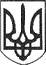 РЕШЕТИЛІВСЬКА МІСЬКА РАДАПОЛТАВСЬКОЇ ОБЛАСТІВИКОНАВЧИЙ КОМІТЕТ РІШЕННЯ30 вересня 2019 року                                                                                          №153Про реєстрацію змін до колективного договору між адміністрацією та трудовим колективом Комунального некомерційного підприємства ,,Центр первинної медико - санітарної допомоги Решетилівської районної ради Полтавської області”Керуючись  підпунктом 9 пункту „б” частини першої  статті 34 Закону України ,,Про місцеве самоврядування в Україні”, статті 15 Кодексу законів про працю України, постановою Кабінету Міністрів України від 05.04.1994 р. № 225 „Про порядок повідомної реєстрації галузевих і регіональних угод, колективних договорів”, розглянувши лист адміністрації КНП ,,Центр ПМСД Решетилівської районної ради” від 20.09.2019 року № 01-10/699, виконавчий комітет Решетилівської  міської  радиВИРІШИВ:Зареєструвати зміни до  колективного договору між адміністрацією та трудовим колективом Комунального некомерційного підприємства ,,Центр первинної медико - санітарної допомоги Решетилівської районної ради Полтавської області” на  2018-2023 роки (додається).Заступник міського голови                                                       Ю.С. ШинкарчукМомот Д.С., 2 19 67